                   Fiche d’Inscription 2021-2022                         Gym Fitness		         Réservé au ClubNom et Prénom …………………………………………………………………………………….....................	Né(e) le………………………………………….....................................Sexe :        M                 F 		
Adresse ……………………………………………………………………………......................................................
Adresse mail en MAJUSCULES…………………………………………………………………………………................Tél portable ou fixe (si pas portable).........................................................................................	Cochez le ou les cours suivis	Lundi - Gymnase Jean  Zay  - Gym Energy -    	   de 18 h 30 à 19 h 30		Lundi - Gymnase Jean Zay  -  Pound/Kuduro -  	de 19 h 30 à 20 h 30 	Mercredi – Maison des Sports – Cuisses/Abdos/Fessiers 	de 12 h 15 à 13 h 15 			TarifsIls comprennent : la participation aux cours ainsi que la licence, l’assurance EPGV, 
la cotisation à l’US Cenon soit 34 €. 
Paiement au comptant en totalité  par virement Banque :  CCM HAUTS DE GARONNEN° de Compte : 15589 33545 06192668140 54IBAN : FR76 1558 9335 4506 1926 68 14 054 BIC : CMBRFR2BARKOu par chèque ( trois  au maximum) : Un premier chèque de la totalité ou d’un montant de 
40 % du total encaissé avant fin décembre, le solde en 1 ou 2 fois en 2022.				Forfait 1 cours : 186,00 € - 1er chèque de 74,00 € puis 112,00 € en 1 ou 2 foisForfait 2 cours : 216,00 € - 1er chèque de  86,00 € puis 130,00 € en 1 ou 2 fois	1 mois gratuit (1 cours)  à déduire si parrainage d’un nouvel adhérent (avant le 31 décembre 2021)	(merci d’indiquer son nom) …………………………………………………………………………..		Chèques ANCV, coupons sport possibles		Soit le détail ci-après du règlement si  :Nombre de chèques ……………et type des chèques ………… d’un montant de	 €	Réduction (à préciser) …………………………...soit un total à déduire de                                           €Montant total réglé le ……………………………………………………………………………………………	 €	La section se réserve le droit de supprimer un cours dont la fréquentation serait, plus de 3 mois 
consécutifs, insuffisante.Pièces à fournir lors de l’inscription :
Certificat médical 			
L’imprimé « Droit à l’Image »		
1 Photographie d’identité - nom et prénom au verso	 (nouvel adhérent)	
Je reconnais (nom + prénom) ………………………………………………………………avoir été informé(e) de la possibilité de prendre une assurance complémentaire (nous consulter)	de mon droit relatif au recueil de mes données personnelles (imprimé)                  			Date et Signature(obligatoires) ………………………………………………………			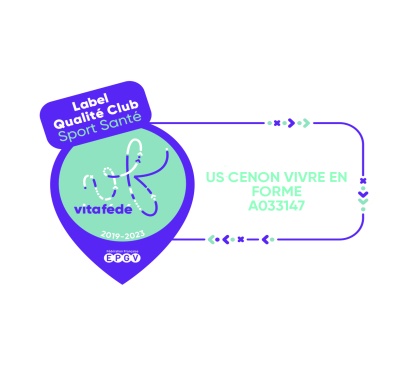 VIVRE EN FORMEMaison des Sports 33150 Cenonvivreenforme33.fr Tel : 06.71.89.78.70Pour information consulter la rubrique A lire sur notre site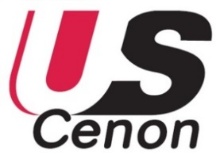 